ΘΕΜΑ: «Διευκρινίσεις σχετικά με την επιλογή υποψηφίων Διευθυντών όλων των τύπων Σχολικών Μονάδων Πρωτοβάθμιας και Δευτεροβάθμιας Εκπαίδευσης»Σε συνέχεια της αριθμ. Φ.361.22 / 26 / 79840 / Ε3 / 19-5-2015                                                             Υπουργικής Απόφασης που αφορά στην επιλογή των υποψηφίων Διευθυντών όλων των τύπων Σχολικών Μονάδων Πρωτοβάθμιας και Δευτεροβάθμιας Εκπαίδευσης και Εργαστηριακών Κέντρων, σας γνωρίζουμε, ότι οι προϋποθέσεις επιλογής και τοποθέτησης των ανωτέρω στελεχών, έχουν ως ακολούθως:Προκήρυξη - Χρόνος υποβολής αιτήσεωνΑ) Ο οικείος Διευθυντής Εκπαίδευσης εκδίδει προκήρυξη πλήρωσης θέσεων διευθυντών σχολικών μονάδων με την οποία προσκαλούνται οι ενδιαφερόμενοι εκπαιδευτικοί της Πρωτοβάθμιας Εκπαίδευσης που έχουν τα νόμιμα προσόντα και επιθυμούν να συμμετάσχουν στη διαδικασία  επιλογής  να υποβάλουν αίτηση που συνοδεύεται από τα αναγκαία δικαιολογητικά, από την 20η Μαΐου 2015 και εντός αποκλειστικής προθεσμίας τριών (3) ημερών. 	Επιτρέπεται η προσκόμιση των συνοδευτικών δικαιολογητικών της αίτησης εντός προθεσμίας δύο (2) εργάσιμων ημερών από τη λήξη της προαναφερόμενης προθεσμίας ( 22-5-2015 )Β) Ο οικείος Διευθυντής Εκπαίδευσης εκδίδει επίσης προκήρυξη πλήρωσης θέσεων διευθυντών σχολικών μονάδων και εργαστηριακών κέντρων με την οποία προσκαλούνται οι ενδιαφερόμενοι εκπαιδευτικοί της Δευτεροβάθμιας Εκπαίδευσης που έχουν τα νόμιμα προσόντα και επιθυμούν να συμμετάσχουν στη διαδικασία  επιλογής  να υποβάλουν αίτηση που συνοδεύεται από τα αναγκαία δικαιολογητικά, από την 28η Μαΐου 2015 και εντός αποκλειστικής προθεσμίας τριών (3) εργάσιμων ημερών. Επιτρέπεται η προσκόμιση των συνοδευτικών δικαιολογητικών της αίτησης εντός προθεσμίας δύο (2) εργάσιμων ημερών από τη λήξη της προαναφερόμενης προθεσμίας ( 2-6-2015 )Η προκήρυξη αναρτάται στην ιστοσελίδα της Διεύθυνσης Εκπαίδευσης και κοινοποιείται σε όλες τις σχολικές μονάδες αρμοδιότητάς της. 	Επισημαίνουμε την ανάγκη προσεκτικής μελέτης και απαρέγκλιτης τήρησης των ρυθμίσεων του ν. 4327/2015, έτσι ώστε να αποφευχθούν τυχόν προβλήματα στη διαδικασία επιλογής. Προϋποθέσεις επιλογής (άρθρο 17 του ν.4327/2015)Ως Διευθυντές σχολικών μονάδων και Ε.Κ. επιλέγονται εκπαιδευτικοί της οικείας βαθμίδας με δεκαετή (10) τουλάχιστον εκπαιδευτική υπηρεσία, οι οποίοι έχουν ασκήσει διδακτικά καθήκοντα για οκτώ (8) τουλάχιστον έτη στην Πρωτοβάθμια ή Δευτεροβάθμια εκπαίδευση. Από τα ανωτέρω οκτώ (8) έτη άσκησης διδακτικών καθηκόντων, τα τρία (3) τουλάχιστον θα πρέπει να έχουν ασκηθεί σε αντίστοιχους με την προς κάλυψη θέση τύπους σχολείων της οικείας βαθμίδας, συμπληρώνοντας σε αυτά τουλάχιστον το 50% του υποχρεωτικού τους ωραρίου, με την επιφύλαξη της περίπτωσης Διευθυντών των πειραματικών και προτύπων σχολείων.Ειδικά, για τις Σ.Μ.Ε.Α.Ε., εκτός των εκπαιδευτικών μπορούν να επιλέγονται ως Διευθυντές και μέλη ειδικού εκπαιδευτικού προσωπικού με δεκαετή τουλάχιστον εκπαιδευτική υπηρεσία σε Σ.Μ.Ε.Α.Ε. ή ΚΕ.Δ.Δ.Υ. από την οποία τα τρία (3) τουλάχιστον έτη να έχουν υπηρετηθεί σε αντίστοιχο με την προς κάλυψη θέση τύπο Σ.Μ.Ε.Α.Ε. Αν οι εκπαιδευτικοί της σχολικής μονάδας δεν πληρούν την προϋπόθεση της οκταετούς διδακτικής υπηρεσίας, υποψήφιοι μπορεί να είναι και εκπαιδευτικοί με μικρότερο χρόνο υπηρεσίας.Ειδικότερα:α) Υποψήφιοι για τις θέσεις Διευθυντών δημοτικών σχολείων μπορεί να είναι εκπαιδευτικοί όλων των ειδικοτήτων των κλάδων που υπηρετούν στην Πρωτοβάθμια εκπαίδευση, στους οποίους συμπεριλαμβάνονται και οι εκπαιδευτικοί που αναφέρονται στο π.δ. 323/1993.β) Υποψήφιοι για τις θέσεις Διευθυντών νηπιαγωγείων μπορεί να είναι εκπαιδευτικοί του κλάδου ΠΕ 60.γ) Υποψήφιοι για τις θέσεις Διευθυντών σχολικών μονάδων Δευτεροβάθμιας Εκπαίδευσης και Ε.Κ. μπορεί να είναι:αα) Για τις θέσεις Διευθυντών γυμνασίων, ΓΕΛ και ΕΠΑ.Λ., εκπαιδευτικοί της Δευτεροβάθμιας Εκπαίδευσης των κλάδων ΠΕ 01 έως και ΠΕ 20, ΠΕ 32 και ΠΕ 33.ββ) Για τις θέσεις Διευθυντών Ε.Κ., εκπαιδευτικοί της Δευτεροβάθμιας Εκπαίδευσης των κλάδων ΠΕ 12, ΠΕ 14, ΠΕ 17, ΠΕ 18, ΠΕ 19 και ΠΕ 20.δ) Υποψήφιοι για τις θέσεις Διευθυντών Σ.Μ.Ε.Α.Ε. μπορεί να είναι:αα) για θέσεις Διευθυντών των δημοτικών σχολείων Ε.Α.Ε. μόνιμοι εκπαιδευτικοί όλων των ειδικοτήτων των κλάδων που υπηρετούν σε αυτά, συμπεριλαμβανομένων και των εκπαιδευτικών του π.δ. 323/1993, εφόσον έχουν τα προσόντα διορισμού και τοποθέτησης σε Σ.Μ.Ε.Α.Ε. ή υπηρετούν οργανικά σε Σ.Μ.Ε.Α.Ε. ή ΚΕ.Δ.Δ.Υ. ή έχουν διδακτική υπηρεσία τουλάχιστον τριών ετών σε Σ.Μ.Ε.Α.Ε. ή ΚΕ.Δ.Δ.Υ., καθώς και τα μέλη του Ειδικού Εκπαιδευτικού Προσωπικού (Ε.Ε.Π.).ββ) Υποψήφιοι για τις θέσεις Διευθυντών σχολικών μονάδων Δευτεροβάθμιας και επαγγελματικής Ε.Α.Ε. (ειδικά γυμνάσια, ειδικά ΓΕ.Λ., ειδικά επαγγελματικά γυμνάσια, ειδικά ΕΠΑ.Λ. και Ε.Ε.Ε.Ε.Κ.), μόνιμοι εκπαιδευτικοί Δευτεροβάθμιας Εκπαίδευσης των αντίστοιχων προς τα διδασκόμενα γνωστικά αντικείμενα κλάδων, εφόσον έχουν τα προσόντα διορισμού και τοποθέτησης σε Σ.Μ.Ε.Α.Ε. ή υπηρετούν οργανικά σε Σ.Μ.Ε.Α.Ε. ή ΚΕ.Δ.Δ.Υ. ή έχουν διδακτική υπηρεσία τουλάχιστον τριών ετών σε Σ.Μ.Ε.Α.Ε. ή ΚΕ.Δ.Δ.Υ., καθώς και τα μέλη του Ε.Ε.Π.. Επιπλέον και μόνο για τις θέσεις Διευθυντών των Ε.Ε.Ε.Ε.Κ. υποψήφιοι μπορεί να είναι και εκπαιδευτικοί της Πρωτοβάθμιας Εκπαίδευσης του κλάδου δασκάλων και εκπαιδευτικοί του π.δ. 323/1993, εφόσον πληρούν τις προϋποθέσεις της παρούσας παραγράφου.ε) Υποψήφιοι για τις θέσεις Διευθυντών στα σχολεία διαπολιτισμικής εκπαίδευσης,  εκπαιδευτικοί κάτοχοι τίτλου ξένης γλώσσας, κατά προτίμηση της χώρας προέλευσης της πλειονότητας των μαθητών, σε επίπεδο τουλάχιστον Β2.στ) Υποψήφιοι για τις θέσεις Διευθυντών στα μουσικά ή καλλιτεχνικά σχολεία, εκπαιδευτικοί που έχουν τα ειδικά προσόντα που απαιτούνται για την τοποθέτηση στα σχολεία αυτά.ζ) Υποψήφιοι για τις θέσεις Διευθυντών των πειραματικών και προτύπων σχολείων, εκπαιδευτικοί της Πρωτοβάθμιας ή Δευτεροβάθμιας Εκπαίδευσης που έχουν 18 τουλάχιστον μήνες προϋπηρεσία με οργανική θέση ή θέση επί θητεία σε ένα από τα σχολεία τα οριζόμενα από τον ν. 4327/2015 ως πειραματικά ή ως πρότυπα, διαθέτουν τα προσόντα άσκησης καθηκόντων Διευθυντή στα λοιπά σχολεία αντίστοιχης βαθμίδας και είναι κάτοχοι διδακτορικού διπλώματος ή μεταπτυχιακού διπλώματος ειδίκευσης.3. Δεν επιλέγεται ως στέλεχος της εκπαίδευσης εκπαιδευτικός, ο οποίος έχει καταδικαστεί τελεσίδικα για πειθαρχικό παράπτωμα με την ποινή της προσωρινής ή της οριστικής παύσης, σύμφωνα με τα οριζόμενα στο άρθρο 109 του Υπαλληλικού Κώδικα (κ.ν. 3528/2007, Α΄ 26) ή για τον οποίον συντρέχουν τα κωλύματα διορισμού της παραγράφου 1 του άρθρου 8 του ίδιου Κώδικα. Επίσης, δεν επιλέγεται ως στέλεχος της εκπαίδευσης, εκπαιδευτικός, του οποίου τα πιστοποιητικά των αντικειμενικών κριτηρίων που προσκομίζονται κατά τη διαδικασία επιλογής είναι πλαστά ή αναληθή με σκοπό την παραπλάνηση της υπηρεσίας.4. Όπου στις διατάξεις του ν.4327/2015 προβλέπεται εκπαιδευτική υπηρεσία, υπολογίζεται η προϋπηρεσία τόσο στη δημόσια όσο και στην ιδιωτική εκπαίδευση, καθώς και η προϋπηρεσία των υποψηφίων ως προσωρινών αναπληρωτών και ωρομισθίων με αναγωγή στο υποχρεωτικό εβδομαδιαίο ωράριο διδασκαλίας. Όπου στις διατάξεις του προαναφερόμενου νόμου προβλέπεται διδακτική υπηρεσία, λογίζεται: α) η άσκηση διδακτικού έργου σε μονάδες Πρωτοβάθμιας και Δευτεροβάθμιας Εκπαίδευσης, β) οι άδειες κύησης, λοχείας, ανατροφής τέκνου, γ) η θητεία σχολικού συμβούλου, δ) η θητεία σε Κέντρα Περιβαλλοντικής Εκπαίδευσης (Κ.Π.Ε.), ε) η θητεία σε θέσεις Υπευθύνων Περιβαλλοντικής Εκπαίδευσης, Αγωγής, Υγείας, Πολιτιστικών θεμάτων και σχολικών δραστηριοτήτων, στ) η θητεία των  υπευθύνων ΓΡΑΣΕΠ, ΚΕΣΥΠ, ΣΕΠ, ΚΕΠΛΗΝΕΤ, ΕΚΦΕ και Συμβουλευτικών Σταθμών Νέων.Όπου στις ίδιες διατάξεις προβλέπεται εκπαιδευτική ή διδακτική υπηρεσία σε Σ.Μ.Ε.Α.Ε. ή ΚΕ.Δ.Δ.Υ., υπολογίζεται η υπηρεσία των υποψηφίων σε Κέντρα Διάγνωσης, Αξιολόγησης και Υποστήριξης (Κ.Δ.Α.Υ.) ή ΚΕ.Δ.Δ.Υ., σε αυτοτελείς Σ.Μ.Ε.Α.Ε., σε Τμήματα Ένταξης, σε προγράμματα παράλληλης στήριξης, σε προγράμματα διδασκαλίας στο σπίτι ή στις εκπαιδευτικές δομές Ε.Α.Ε. που προβλέπονται στην περίπτωση β΄ της παρ. 4 του άρθρου 6 του ν. 3699/2008 (Α΄ 199).5. Οι προϋποθέσεις και τα κριτήρια επιλογής πρέπει να συντρέχουν κατά τη λήξη της προθεσμίας υποβολής των αιτήσεων υποψηφιοτήτων. Τα κωλύματα επιλογής της παραγράφου 6 του άρθρου 17 του ν.45327/2015 δεν πρέπει να συντρέχουν τόσο κατά το χρόνο λήξης της προθεσμίας υποβολής της αίτησης υποψηφιότητας όσο και κατά το χρόνο τοποθέτησης από το αρμόδιο όργανο.Συμβούλια επιλογής υποψηφίων Διευθυντών όλων των τύπων Σχολικών Μονάδων Πρωτοβάθμιας και Δευτεροβάθμιας Εκπαίδευσης και Ε.Κ.( άρθρο 21 του ν.4327/2015 )Οι διευθυντές των σχολικών μονάδων πρωτοβάθμιας και δευτεροβάθμιας εκπαίδευσης και Ε.Κ. επιλέγονται από τα οικεία περιφερειακά υπηρεσιακά συμβούλια πρωτοβάθμιας ή δευτεροβάθμιας εκπαίδευσης (Π.Υ.Σ.Π.Ε. – Π.Υ.Σ.Δ.Ε.), κατά περίπτωση, στα οποία συμμετέχουν επιπλέον α) ένας σχολικός σύμβουλος και β) ένας εκπαιδευτικός με δεκαπενταετή τουλάχιστον εκπαιδευτική υπηρεσία. Τα ανωτέρω επιπλέον μέλη ορίζονται με τους αναπληρωτές τους με απόφαση του Υπουργού Πολιτισμού, Παιδείας και Θρησκευμάτων ύστερα από γνώμη του οικείου Περιφερειακού Διευθυντή Εκπαίδευσης.Μέλος συμβουλίου που είναι ταυτόχρονα υποψήφιος για οποιαδήποτε από τις προς πλήρωση θέσεις δεν συμμετέχει στις συνεδριάσεις του σε καμία φάση της διαδικασίας κρίσης και επιλογής. Στην περίπτωση των αιρετών μελών, αν και το τακτικό και το αναπληρωματικό μέλος έχουν κώλυμα συμμετοχής, κατά τα ανωτέρω, αναπληρώνονται από τους επόμενους του ίδιου συνδυασμού στη σειρά εκλογής.  Στην περίπτωση που ο Πρόεδρος έχει κώλυμα συμμετοχής προεδρεύει ο αναπληρωτής του και αν και αυτός έχει κώλυμα προεδρεύει ο σχολικός σύμβουλος.Κριτήρια επιλογής (άρθρα 18 και 19 του ν.4327/2015)Οι Διευθύνσεις Εκπαίδευσης μετά τη λήξη υποβολής των αιτήσεων προβαίνουν στη σύνταξη πινάκων δεκτών και μη δεκτών υποψηφιοτήτων στη διαδικασία επιλογής με βάση τις προϋποθέσεις που προβλέπονται, καθώς και στην αποτίμηση και σύνταξη πινάκων των μοριοδοτούμενων κριτηρίων των υποψηφίων. Οι ανωτέρω πίνακες αναρτώνται στην ιστοσελίδα της Διεύθυνσης για ενημέρωση των υποψηφίων οι οποίοι δύνανται να υποβάλουν ενστάσεις εντός αποκλειστικής προθεσμίας τριών ημερών. Μετά την εκδίκαση των ενστάσεων από τα διευρυμένα οικεία ΠΥΣΠΕ-ΠΥΣΔΕ αναρτώνται οι αναμορφωμένοι πίνακες.Κριτήρια επιλογής των στελεχών της εκπαίδευσης αποτελούν:1 ) Κριτήριο επιστημονικής – παιδαγωγικής συγκρότησης και κατάρτισης, όπως  προκύπτει από τα στοιχεία του φακέλου του υποψηφίου και τα συνυποβαλλόμενα αποδεικτικά στοιχεία και αποτιμάται με 9 έως 11 μονάδες κατ’ ανώτατο όριο, οι οποίες κατανέμονται ως εξής:α) Διδακτορικό δίπλωμα: 4 μονάδες και Μεταπτυχιακός τίτλος σπουδών: 2,5 μονάδες. Σε περίπτωση που ο υποψήφιος κατέχει Διδακτορικό δίπλωμα και Μεταπτυχιακό τίτλο σπουδών λαμβάνει κατά ανώτατο όριο 4 μονάδες. Διδακτορικό δίπλωμα ή μεταπτυχιακός τίτλος σπουδών που ήταν αναγκαίο προσόν για το διορισμό δεν μοριοδοτείται. Η κατοχή δεύτερου μεταπτυχιακού ή διδακτορικού τίτλου σπουδών δεν μοριοδοτείται επιπροσθέτως.β) Τίτλος Διδασκαλείου Εκπαίδευσης (μόνο για στελέχη της Πρωτοβάθμιας εκπαίδευσης): 2 μονάδες.γ) Δεύτερο πτυχίο πανεπιστημίου ή Τ.Ε.Ι.: 2 μονάδες εφόσον δεν ήταν αναγκαίο προσόν για το διορισμό.δ) Πτυχίο Παιδαγωγικής Ακαδημίας ή Σχολής Νηπιαγωγών: 0,5 μονάδα, εφόσον δεν ήταν αναγκαίο προσόν για το διορισμό ή δεν αποτέλεσε προϋπόθεση για απόκτηση πτυχίου εξομοίωσης, το οποίο χρησιμοποιήθηκε για διορισμό και εφόσον δεν υφίσταται η μοριοδότηση για τίτλο Διδασκαλείου Εκπαίδευσης. Όλοι οι τίτλοι  σπουδών, εφόσον προέρχονται από ιδρύματα ανώτατης εκπαίδευσης της αλλοδαπής, πρέπει να είναι αναγνωρισμένοι από το Δ.Ο.Α.Τ.Α.Π. / ΔΙ.Κ.Α.Τ.Σ.Α. ή το Ινστιτούτο Τεχνολογικής Εκπαίδευσης (Ι.Τ.Ε.), ή το Συμβούλιο Αναγνώρισης Επαγγελματικών Ισοτιμιών (Σ.Α.Ε.Ι.). Τυχόν ξενόγλωσσες βεβαιώσεις ή έγγραφα πρέπει να έχουν επίσημα μεταφραστεί από την αρμόδια υπηρεσία του Υπουργείου Εξωτερικών ή άλλο αρμόδιο κατά νόμο όργανο.ε) Βεβαίωση ή πιστοποιητικό ετήσιας επιμόρφωσης σε Σ.Ε.Λ.Μ.Ε.,  Σ.Ε.Λ.Δ.Ε., Α.Σ.ΠΑΙ.Τ.Ε. / Σ.Ε.Λ.Ε.Τ.Ε., εφόσον δεν ήταν αναγκαίο προσόν για το διορισμό: 0,5 μονάδα. Αν ο υποψήφιος έχει περισσότερα πιστοποιητικά ή βεβαιώσεις δεν μοριοδοτούνται αθροιστικά.στ) Πιστοποιημένη επιμόρφωση στις Τ.Π.Ε. επιπέδου 1: 0,5 μονάδα. Οι εκπαιδευτικοί των κλάδων ΠΕ 19 και ΠΕ 20 δεν μοριοδοτούνται.ζ) Πιστοποιημένη γνώση μίας ξένης γλώσσας με τίτλο επιπέδου Β2: 0,5 μονάδα.η) Πιστοποιημένη γνώση μίας ξένης γλώσσας με τίτλο επιπέδου ανώτερου του Β2: 1 μονάδα. Αν ο υποψήφιος κατέχει διαφόρων επιπέδων αποδεικτικά γνώσης της ίδιας ξένης γλώσσας μοριοδοτείται μόνον η πιστοποιημένη γνώση στο ανώτερο επίπεδο. Η πιστοποιημένη γνώση και δεύτερης ξένης γλώσσας μοριοδοτείται κατά το ήμισυ της μοριοδότησης της πρώτης ξένης γλώσσας. Η γνώση ξένης γλώσσας μοριοδοτείται με βάση τίτλους που ορίζονται από τα προβλεπόμενα στις διαδικασίες επιλογής του Α.Σ.Ε.Π..2 ) Κριτήριο υπηρεσιακής κατάστασης, καθοδηγητικής και διοικητικής εμπειρίας, όπως προκύπτει από στοιχεία του φακέλου του υποψηφίου και αποτιμάται με 14 μονάδες κατ’ ανώτατο όριο, οι οποίες κατανέμονται ως εξής:α) Υπηρεσιακή κατάσταση: 11 μονάδες κατ’ ανώτατο όριο. Οι μονάδες αυτές υπολογίζονται με βάση τη διδακτική υπηρεσία αποτιμώμενη με 1 μονάδα για κάθε έτος πέραν του χρόνου που αποτελεί προϋπόθεση για τη συμμετοχή στη διαδικασία επιλογής. Για τους υποψηφίους Διευθυντές των Σ.Μ.Ε.Α.Ε. που είναι μέλη Ε.Ε.Π. οι μονάδες υπολογίζονται με βάση την εκπαιδευτική υπηρεσία αποτιμώμενη με μία μονάδα για κάθε έτος πέραν των οκτώ (8).β) Διοικητική και καθοδηγητική εμπειρία: 3 μονάδες κατ’ ανώτατο όριο.Ειδικότερα:αα) Άσκηση καθηκόντων Περιφερειακού Διευθυντή Εκπαίδευσης, Σχολικού Συμβούλου, Διευθυντή Εκπαίδευσης ή Προϊσταμένου Γραφείου Εκπαίδευσης, Προϊσταμένου ΚΕ.Δ.Δ.Υ. ή Αναπληρωτή Προϊσταμένου ΚΕ.Δ.Δ.Υ., Διευθυντή σχολικής μονάδας Σ.Ε.Κ. (Σχολικά Εργαστηριακά Κέντρα) ή Ε.Κ., υπεύθυνου ΚΠΕ: 0,5 μονάδα για κάθε έτος. Η άσκηση καθηκόντων για κάθε θέση του παρόντος εδαφίου αποτιμάται με δύο (2) μονάδες κατ’ ανώτατο όριο. Άσκηση καθηκόντων προϊσταμένου σχολικής μονάδας, προϊσταμένου τμήματος εκπαιδευτικών θεμάτων διεύθυνσης εκπαίδευσης, υποδιευθυντή σχολικής μονάδας, Σ.Ε.Κ. ή Ε.Κ., Υπευθύνου Τομέα Σ.Ε.Κ. ή Ε.Κ., υπευθύνου περιβαλλοντικής εκπαίδευσης ή αγωγής υγείας ή πολιτιστικών θεμάτων στη διεύθυνση εκπαίδευσης, υπευθύνου Κέντρου Συμβουλευτικής και Προσανατολισμού (ΚΕ.ΣΥ.Π.), Γραφείου Σχολικού Επαγγελματικού Προσανατολισμού (Σ.Ε.Π.), Εργαστηριακού Κέντρου Φυσικών Επιστημών (Ε.Κ.Φ.Ε.), Κέντρου Πληροφορικής και Νέων Τεχνολογιών (ΠΛΗ.ΝΕ.Τ.), Συμβουλευτικού Σταθμού Νέων: 0,25 μονάδες για κάθε έτος και μέχρι μία (1) μονάδα κατ’ ανώτατο όριο.Η άσκηση καθηκόντων σε περισσότερες από μία θέση από αυτές που περιγράφονται στα προηγούμενα δύο εδάφια μοριοδοτείται αθροιστικά, με 2 μονάδες κατ’ ανώτατο όριο. ββ) Συμμετοχή σε κεντρικά, ανώτερα περιφερειακά και περιφερειακά υπηρεσιακά συμβούλια ή σε συμβούλια επιλογής στελεχών, ως αιρετό μέλος: 0,25 μονάδες για κάθε έτος και μέχρι 1 μονάδα κατ’ ανώτατο όριο.Παράλληλη συμμετοχή σε περισσότερα συμβούλια το ίδιο χρονικό διάστημα δεν μοριοδοτείται αθροιστικά. Σε περίπτωση παράλληλης άσκησης καθηκόντων σε θέσεις της προηγούμενης περίπτωσης αα) δεν υπολογίζονται μονάδες από συμμετοχή σε υπηρεσιακά συμβούλια ή σε συμβούλια επιλογής στελεχών. Για τη μοριοδότηση των αναπληρωματικών αιρετών μελών των συμβουλίων απαιτείται συμμετοχή τους σε πέντε τουλάχιστον συνεδριάσεις ανά έτος.γ) Για την εφαρμογή των παραπάνω περιπτώσεων, χρόνος διδακτικής υπηρεσίας των εκπαιδευτικών (ή εκπαιδευτικής για το Ε.Ε.Π.) ή καθοδηγητικής ή διοικητικής εμπειρίας βραχύτερος του έτους μοριοδοτείται με το ένα τέταρτο (1/4) της αντίστοιχης ετήσιας μοριοδότησης για κάθε τρίμηνο. Χρόνος μικρότερος του τριμήνου δεν υπολογίζεται.  δ) Για την πιστοποίηση επιμόρφωσης στις Τ.Π.Ε. υποβάλλονται και μοριοδοτούνται, βεβαιώσεις πιστοποίησης, οι οποίες ορίζονται από τα προβλεπόμενα στις διαδικασίες επιλογής του Α.Σ.Ε.Π. Γίνονται επίσης δεκτά και μοριοδοτούνται πιστοποιητικά γνώσεων χειρισμού Η/Υ, τα οποία έχουν εκδοθεί από φορείς του Υπουργείου Πολιτισμού, Παιδείας και Θρησκευμάτων, στο πλαίσιο επιμόρφωσης των εκπαιδευτικών πρωτοβάθμιας και δευτεροβάθμιας εκπαίδευσης σε βασικές δεξιότητες των Τ.Π.Ε. στην εκπαίδευση.Τα χρονικά διαστήματα που μοριοδοτούνται ή που απαιτούνται ως προσόν για τη συμμετοχή στη διαδικασία επιλογής, υπολογίζονται μέχρι την ημερομηνία λήξης της προθεσμίας υποβολής των αιτήσεων.3 ) Κριτήριο συμβολής στο εκπαιδευτικό έργο - προσωπικότητας - γενικής συγκρότησης του υποψηφίου που αποτιμάται με τη μυστική ψηφοφορία του συλλόγου διδασκόντων της σχολικής μονάδας που ο υποψήφιος θα επιλέξει, σύμφωνα με τα ακόλουθα. Στη μυστική ψηφοφορία δε συμμετέχει ο ίδιος ή σύζυγος ή συγγενής δευτέρου βαθμού εξ αίματος. Μέσω της μυστικής ψηφοφορίας εκτιμώνται στοιχεία της προσωπικότητας που έχουν αναδειχθεί στην καθημερινότητα της σχολικής ζωής, όπως η προσωπικότητα, το ήθος, η εντιμότητα, το αίσθημα δικαιοσύνης, η δημοκρατική συμπεριφορά, η επαγγελματική ανάπτυξη και συνέπεια,καθώς και οι ικανότητες του υποψηφίου. Στις ικανότητες του υποψηφίου περιλαμβάνονται ενδεικτικώς: η ικανότητα επικοινωνίας και συνεργασίας, η ικανότητα ανάπτυξης πρωτοβουλιών και επίλυσης προβλημάτων ιδίως διδακτικών, διοικητικών, οργανωτικών και λειτουργικών, καθώς και η ικανότητα δημιουργίας κατάλληλου παιδαγωγικού περιβάλλοντος έμπνευσης των εκπαιδευτικών κατά την άσκηση των καθηκόντων τους.Ο σύλλογος διδασκόντων κατά την εκτίμησή του λαμβάνει, επίσης, υπόψη: Τα στοιχεία τα οποία ο υποψήφιος έχει καταθέσει προς μοριοδότηση στο οικείο ΠΥΣΠΕ ή ΠΥΣΔΕ, καθώς και τα στοιχεία τα οποία αναφέρει στο βιογραφικό του σημείωμα, αποδεικνύονται με παραστατικά (αντίγραφα, βεβαιώσεις) και δεν μοριοδοτούνται, όπως: άλλες σπουδές, επιμόρφωση και μετεκπαίδευση, οργάνωση εκπαιδευτικών συνεδρίων, σεμιναρίων και εκπαιδευτικών προγραμμάτων ή συμμετοχή σε αυτά με την ιδιότητα του εισηγητή, του μέλους της επιστημονικής ομάδας ή του επιμορφωτή, συγγραφικό και ερευνητικό έργο, πρωτοβουλίες σε σχέση με το εκπαιδευτικό έργο, υλοποίηση εκπαιδευτικών προγραμμάτων και εφαρμογή καινοτομιών, σχετική με την εκπαίδευση διοικητική ή καθοδηγητική εμπειρία, επιμορφωτικές συναντήσεις, συμμετοχή σε συμβούλια, επιτροπές ή ομάδες εργασίας, κοινωνική και συνδικαλιστική δράση, συμμετοχή σε όργανα διοίκησης επιστημονικών και εκπαιδευτικών οργανώσεων ή σε όργανα λαϊκής συμμετοχής και επίσημες διακρίσεις.Οι υποψήφιοι κατατάσσονται στον οικείο πίνακα με βάση το άθροισμα των μονάδων, τις οποίες συγκεντρώνουν κατά την αποτίμηση των παραπάνω κριτηρίων.Το σύνολο των μονάδων για τους υποψηφίους Διευθυντές σχολικών μονάδων Πρωτοβάθμιας Εκπαίδευσης ανέρχεται σε 37, το σύνολο των μονάδων για τους υποψηφίους Διευθυντές σχολικών μονάδων Δευτεροβάθμιας Εκπαίδευσης και Ε.Κ. ανέρχεται σε 35. 	 Διαδικασία μυστικής ψηφοφορίας (άρθρο 19 παρ. 4 του ν.4327/2015)Στην παρ. 4 του άρθρου 19 του ν.4327/2015 γίνεται αναφορά  στο κριτήριο συμβολής στο εκπαιδευτικό έργο - προσωπικότητας - γενικής συγκρότησης του υποψηφίου που αποτιμάται με τη μυστική ψηφοφορία του συλλόγου διδασκόντων της σχολικής μονάδας που ο υποψήφιος θα επιλέξει.Η διαδικασία διεξάγεται ως εξής:Πίνακες υποψηφίων Κάθε Διεύθυνση Εκπαίδευσης λαμβάνοντας υπόψη τις δηλώσεις προτίμησης των υποψηφίων, ενημερώνει τις αντίστοιχες Διευθύνσεις Εκπαίδευσης για τους υποψηφίους που εκδήλωσαν ενδιαφέρον για τοποθέτηση σε σχολική μονάδα ή εργαστηριακό κέντρο αρμοδιότητάς τους, αποστέλλοντας ταυτόχρονα και την αποτίμηση των μοριοδοτούμενων κριτηρίων.Πίνακες εκλογέων Με ευθύνη των οικείων Διευθύνσεων Εκπαίδευσης καταρτίζονται πίνακες εκλογέων ανά σχολική μονάδα και εργαστηριακό κέντρο Στην ψηφοφορία συμμετέχουν μόνιμοι και αναπληρωτές εκπαιδευτικοί. Αν εκπαιδευτικός διδάσκει σε περισσότερες σχολικές μονάδες ή Ε.Κ. ψηφίζει στη σχολική μονάδα όπου έχει τις περισσότερες ώρες, με βάση την απόφαση διάθεσης των Υπηρεσιακών Συμβουλίων που επικαιροποιούν και αποστέλλουν αλφαβητικό πίνακα με τις αποφάσεις των διαθέσεων των εκπαιδευτικών στα σχολεία, πριν τη διαδικασία επιλογής.Οι εκπαιδευτικοί – εκλογείς που συμπληρώνουν διδακτικό ωράριο σε δύο ή περισσότερα σχολεία ισόποσες ώρες εντάσσονται στους καταλόγους των σχολικών μονάδων τοποθέτησης τους.Οι εν λόγω πίνακες αποστέλλονται στις αντίστοιχες σχολικές μονάδες.Παρουσίαση υποψηφίων στους συλλόγους διδασκόντωνΟι υποψήφιοι μπορούν να επισκεφτούν τις σχολικές μονάδες και τα εργαστηριακά κέντρα για τις οποίες έχουν καταθέσει υποψηφιότητα, για να αυτοπαρουσιαστούν στο σύλλογο διδασκόντων. Επίσης, ο σύλλογος διδασκόντων έχει τη δυνατότητα να προσκαλέσει τον υποψήφιο να αυτοπαρουσιαστεί σε περίπτωση που ο τελευταίος δεν το έχει πράξει με δική του πρωτοβουλία. Σε κάθε περίπτωση, η μη πραγματοποίηση των παραπάνω δεν επιφέρει καμία συνέπεια ούτε στις υποψηφιότητες ούτε στην εγκυρότητα της εκλογικής διαδικασίας. Για την πραγματοποίηση των παραπάνω ο εκπαιδευτικός δικαιούται σχετικής άδειας από την προϊστάμενη αρχή του.Εφορευτικές Επιτροπές και Κεντρική Επιτροπή Εκλογών Σε κάθε σχολική μονάδα και εργαστηριακό κέντρο εκλέγεται από το σύλλογο διδασκόντων τριμελής εφορευτική επιτροπή προκειμένου να προετοιμάσει και να διεξαγάγει τη μυστική ψηφοφορία. Στην εφορευτική επιτροπή δεν μπορούν να μετέχουν υποψήφιοι. Σε περίπτωση που δεν είναι δυνατό να συγκροτηθεί τριμελής επιτροπή είναι δυνατό να λειτουργήσει με ελλιπή σύνθεση.Στην έδρα κάθε Διεύθυνσης Εκπαίδευσης συγκροτείται με απόφαση του Διευθυντή Εκπαίδευσης τριμελής Κεντρική Επιτροπή Εκλογών, η οποία έχει ως  αρμοδιότητα το συντονισμό του έργου των εφορευτικών επιτροπών της προηγούμενης παραγράφου καθώς επίσης και τη συγκέντρωση των πρακτικών τους. Στην αρμοδιότητά της Κεντρικής Επιτροπής περιλαμβάνεται επίσης την πρόταση ο αποκλεισμού των υποψηφίων που δεν έλαβαν το απαιτούμενο ποσοστό του 20%, καθώς και ο υπολογισμός των μορίων που λαμβάνουν οι υποψήφιοι που συνεχίζουν στη διαδικασία με βάση τον αριθμό ψήφων που έλαβαν.Ο αριθμός των μορίων που ο υποψήφιος λαμβάνει κατά τη μυστική ψηφοφορία υπολογίζεται ως ακολούθως: το ποσοστό των ψήφων που έλαβε επί του συνόλου των έγκυρων ψήφων ανάγεται σε ποσοστό επί των δώδεκα (12) μορίων που μπορεί να λάβει κατ’ ανώτατο όριο ο υποψήφιος. Ο αριθμός των μορίων που προκύπτει στρογγυλοποιείται με προσέγγιση εκατοστού. Ψηφοδέλτια Με ευθύνη των εφορευτικών επιτροπών εκτυπώνονται σε λευκό χαρτί μεγέθους Α4 τα ψηφοδέλτια που αναγράφουν αλφαβητικά το ονοματεπώνυμο και το πατρώνυμο των υποψηφίων. Επίσης, η εφορευτική επιτροπή φροντίζει για την προμήθεια φακέλων λευκού χρώματος και λευκών ψηφοδελτίων.ΨηφοφορίαΠριν την έναρξη της διαδικασίας η εφορευτική επιτροπή αντιπαραβάλλει τον πίνακα των εκλογέων με τον αριθμό των παρόντων στην ειδική συνεδρίαση του Συλλόγου Διδασκόντων, για να διαπιστώσει εάν υπάρχει η προϋπόθεση της αυξημένης συμμετοχής τουλάχιστον κατά 65% των εκλογέων ώστε να προχωρήσει η διαδικασία της εκλογής.Κάθε ψηφοφόρος παίρνει από την εφορευτική επιτροπή το λευκό ψηφοδέλτιο, το ψηφοδέλτιο που αναγράφει τα ονοματεπώνυμα των υποψηφίων και αφού σημειώσει το σταυρό προτίμησης τοποθετεί το ψηφοδέλτιο στο φάκελο. Ο φάκελος σφραγίζεται και ρίχνεται στην ψηφοδόχο.Κάθε ψηφοφόρος σημειώνει στο ψηφοδέλτιο μέχρι ένα  σταυρό. Λαθεμένη σημείωση ή απουσία σταυρού ακυρώνει το ψηφοδέλτιο. Η εφορευτική επιτροπή ελέγχει τα στοιχεία αυτών που ψηφίζουν, σημειώνει τα ονόματά τους στον πίνακα των εκλογέων και τους καταγράφει σε ξεχωριστή κατάσταση ψηφισάντων, όπου και υπογράφουν. Κατά τη διάρκεια της ψηφοφορίας, της διαλογής των ψηφοδελτίων και της έκδοσης των αποτελεσμάτων μπορούν να είναι παρόντες στην εφορευτική επιτροπή οι ίδιοι οι υποψήφιοι  ή αντιπρόσωποί τους. Σε καμιά όμως περίπτωση δεν επιτρέπεται να υποκαθιστούν μέλη της εφορευτικής επιτροπής κατά την ψηφοφορία ή να συμμετέχουν στη διαδικασία διαλογής των ψηφοδελτίων και, πολύ περισσότερο, της καταμέτρησης των ψήφων. Κάθε υποψήφιος έχει δικαίωμα να αποσύρει την υποψηφιότητά του πριν την έναρξη της ψηφοφορίας με έγγραφη δήλωσή του την οποία καταθέτει στην εφορευτική επιτροπή της οικείας σχολικής μονάδας ή εργαστηριακού κέντρου. Στην περίπτωση αυτή αποκλείεται από τη διαδικασία και τη συνέχιση της επιλογής στο συγκεκριμένο σχολείο, διατηρεί όμως το δικαίωμα υποψηφιότητάς του στις υπόλοιπες σχολικές μονάδες και εργαστηριακά κέντρα για τις οποίες έχει εκδηλώσει ενδιαφέρον. Στην περίπτωση αυτή η εφορευτική επιτροπή είναι υποχρεωμένη να εκτυπώσει ψηφοδέλτια χωρίς το όνομα του υποψηφίου που αποσύρθηκε. Διαλογή	Η εφορευτική επιτροπή, μετά το τέλος της ψηφοφορίας, συνεδριάζει και κάνει τη διαλογή των ψήφων ως εξής :             α. Αποσφραγίζει την ψηφοδόχο, βγάζει τους φακέλους, τους αριθμεί και τους μονογράφει. β. Ανοίγει τους φακέλους με τα ψηφοδέλτια και μονογράφει δίπλα από το όνομα του υποψηφίου που έχει σταυρό προτίμησης. γ. Κρίνει, αμέσως μετά το άνοιγμα κάθε φακέλου, το κύρος των ψηφοδελτίων που περιέχονται σ' αυτόν και αποφασίζει την ακύρωση ψηφοδελτίου, αν συντρέχει νόμιμος λόγος. Τα ψηφοδέλτια είναι άκυρα αν έχουν σημεία τα οποία παραβιάζουν τη μυστικότητα της ψηφοφορίας ή αν βρεθούν στο φάκελο περισσότερα από ένα ψηφοδέλτια. Επίσης λαθεμένη σημείωση, παρουσία περισσότερων του ενός σταυρού  ή απουσία σταυρού ακυρώνει το ψηφοδέλτιο ( ακόμη και στην περίπτωση μοναδικής υποψηφιότητας ). Τα λευκά ψηφοδέλτια καταμετρώνται ως έγκυρα.δ. Κάνει τη διαλογή των ψηφοδελτίων, προβαίνει στην καταμέτρηση των ψήφων που έλαβε κάθε υποψήφιος και καταγράφει το αποτέλεσμά της στο πρακτικό που συντάσσει για τη διενέργεια της εκλογής. Πρακτικά εκλογής Η εφορευτική επιτροπή τηρεί με λεπτομέρεια πρακτικά για την εκλογή στα οποία αναφέρονται: ολόκληρη η  πορεία της εκλογής, κάθε θέμα που παρουσιάστηκε κατά τη διάρκεια αυτής, καθώς και οι αποφάσεις που αυτή έλαβε, οι οποίες πρέπει να είναι πλήρως αιτιολογημένες. Το εν λόγω πρακτικό επίσης περιλαμβάνει κατάσταση υποψηφίων που δεν έλαβαν το απαιτούμενο ποσοστό του 20% και αποκλείονται. Μετά την καταμέτρηση των ψήφων τα αποτελέσματα της μυστικής ψηφοφορίας θα αποστέλλονται αυθημερόν στην Κεντρική Επιτροπή Εκλογών με ηλεκτρονικό τρόπο, με τη φροντίδα και την ευθύνη του προέδρου της εφορευτικής επιτροπής.Με τη φροντίδα και την ευθύνη των προέδρων των εφορευτικών επιτροπών συντάσσεται πρακτικό, το οποίο παραμένει στη σχολική μονάδα ή εργαστηριακό κέντρο μαζί με τους φακέλους και τα ψηφοδέλτια της μυστικής ψηφοφορίας. Επικυρωμένο αντίγραφο του πρακτικού θα υποβάλλεται την επόμενη ημέρα στην Κεντρική Επιτροπή Εκλογών.Η Κεντρική Επιτροπή Εκλογών τηρεί με λεπτομέρεια πρακτικό στο οποίο μεταξύ άλλων περιλαμβάνεται η πρόταση για τον αποκλεισμό των υποψηφίων που δεν έλαβαν το απαιτούμενο ποσοστό του 20%, καθώς επίσης και ο υπολογισμός των μορίων που λαμβάνουν οι υποψήφιοι που συνεχίζουν στη διαδικασία με βάση τον αριθμό των ψήφων που έλαβαν. Το πρακτικό, υπογεγραμμένο από τον πρόεδρο της επιτροπής, διαβιβάζεται στην οικεία Διεύθυνση Εκπαίδευσης. Ενστάσεις  Οι υποψήφιοι μπορούν κατά τη διαδικασία εκλογής να ασκήσουν ένσταση ενώπιον της οικείας εφορευτικής επιτροπής η οποία αποφασίζει άμεσα επ’ αυτής. Η εν λόγω απόφαση συμπεριλαμβάνεται στο πρακτικό εκλογής.Υποβλητέα δικαιολογητικάΟι αιτήσεις υποψηφιότητας για τοποθέτηση υποβάλλονται στη Διεύθυνση Εκπαίδευσης που ανήκει οργανικά ο υποψήφιος και συνοδεύονται από:Βιογραφικό σημείωμα Αντίγραφα τίτλων σπουδών και μετεκπαίδευσηςΑποδεικτικά γνώσης ξένων γλωσσών Πιστοποιητικό επιμόρφωσης στις Τ.Π.Ε.Αντίγραφα άλλων σχετικών τίτλων που τυχόν έχει αποκτήσει ο υποψήφιοςΒεβαιώσεις ή υπηρεσιακά έγγραφα που αφορούν στην υπηρεσιακή κατάσταση, στην καθοδηγητική και διοικητική εμπειρία καθώς και τη συμμετοχή σε υπηρεσιακά συμβούλια, τα οποία πρέπει να αναφέρουν χρόνο έναρξης και λήξης, κατά περίπτωση.Υπεύθυνη δήλωση του ν. 1599/1986 με την οποία βεβαιώνεται ότι α) ο εκπαιδευτικός δεν έχει καταδικαστεί τελεσίδικα για πειθαρχικό παράπτωμα με την ποινή της προσωρινής ή της οριστικής παύσης σύμφωνα με τα οριζόμενα στο άρθρο 109 του Υπαλληλικού Κώδικα (ν. 3528/2007 Α΄ 26) και β) δεν συντρέχουν τα κωλύματα διορισμού της παρ. 1 του άρθρου 8 του ίδιου κώδικα, σύμφωνα με τις διατάξεις της παρ. 6  του άρθρου 17 του ν. 4327/2015.  Δήλωση προτίμησης και σειρά προτίμησης Σχολικών  μονάδων και Ε.Κ. όπου θέτει υποψηφιότητα ο εκπαιδευτικός Οι βεβαιώσεις ή τα υπηρεσιακά έγγραφα που αφορούν στην υπηρεσιακή κατάσταση, άσκηση διοικητικών καθηκόντων, διδακτικού και καθοδηγητικού έργου, καθώς και τη συμμετοχή σε υπηρεσιακά συμβούλια, πρέπει να αναφέρουν χρόνο έναρξης και λήξης, κατά περίπτωση.	Μετά τη λήξη της προθεσμίας υποβολής των αιτήσεων δεν γίνεται δεκτή οποιαδήποτε μεταβολή στη δήλωση προτίμησης. Παράλληλα οι υποψήφιοι αποστέλλουν στις σχολικές μονάδες για τις οποίες έχουν εκδηλώσει ενδιαφέρον τοποθέτησης όλα εκείνα τα στοιχεία που προβλέπονται στην παρ.4 του άρθρου 19 του ν. 4327/2015, τα οποία πρέπει να λάβει υπόψη ο σύλλογος διδασκόντων κατά τη διαδικασία της μυστικής ψηφοφορίας. Τελικός πίνακας μοριοδότησης   	Με ευθύνη της οικείας Διεύθυνσης Εκπαίδευσης καταρτίζεται ο τελικός πίνακας υποψηφίων ανά σχολική μονάδα και εργαστηριακό κέντρο που περιλαμβάνει το άθροισμα της μοριοδότησης της επιστημονικής – παιδαγωγικής συγκρότησης και κατάρτισης, της υπηρεσιακής κατάστασης διοικητικής και καθοδηγητικής εμπειρίας καθώς και της μοριοδότησης από την μυστική ψηφοφορία του συλλόγου διδασκόντων.Οι ανωτέρω πίνακες αναρτώνται στην ιστοσελίδα της Διεύθυνσης. Κατά των πινάκων αυτών δύναται να υποβληθούν ενστάσεις εντός αποκλειστικής προθεσμίας τριών (3) ημερών. Μετά την εκδίκαση των ενστάσεων από τα διευρυμένα οικεία ΠΥΣΠΕ-ΠΥΣΔΕ οι αναμορφωμένοι πίνακες υποβάλλονται προς κύρωση στον οικείο Περιφερειακό Διευθυντή Εκπαίδευσης και αναρτώνται στην ιστοσελίδα της Διεύθυνσης.                                                                             Ο ΑΝΑΠΛΗΡΩΤΗΣ ΥΠΟΥΡΓΟΣ                                                                                   ΑΝΑΣΤΑΣΙΟΣ ΚΟΥΡΑΚΗΣΣυνημμένα:Υπόδειγμα ΑίτησηςΚΟΙΝΟΠΟΙΗΣΗ:Γραφεία Συντονιστών Εκπαίδευσης ΕξωτερικούΟ.Λ.Μ.Ε. Κορνάρου 2, Τ.Κ.10563 ΑθήναΔ.Ο.Ε. ΕΣΩΤΕΡΙΚΗ ΔΙΑΝΟΜΗ:1) Γραφείο Υπουργού2) Γραφείο Αναπληρωτή Υπουργού3) Γραφείο Γενικού Γραμματέα4) Γραφείο Γενικής Διευθύντριας Π.Ε. & Δ.Ε.5) Αυτοτελές Τμήμα Στελεχών Εκπαίδευσης Α/θμιας και Β/θμιας Εκπαίδευσης6) Δ/νση Θρησκευτικής Εκπαίδευσης7) Δ/νση Ειδικής Αγωγής και Εκπαίδευσης8) Δ/νση Παιδείας Ομογενών, ΔιαπολιτισμικήςΕκπαίδευσης, Ξένων και Μειονοτικών Σχολείων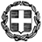 ΕΛΛΗΝΙΚΗ ΔΗΜΟΚΡΑΤΙΑΥΠΟΥΡΓΕΙΟ  ΠΟΛΙΤΙΣΜΟΥ, ΠΑΙΔΕΙΑΣ ΚΑΙ ΘΡΗΣΚΕΥΜΑΤΩΝ-----ΓΕΝΙΚΗ  ΔΙΕΥΘΥΝΣΗ  ΠΡΟΣΩΠΙΚΟΥΑ/ΘΜΙΑΣ  &  Β/ΘΜΙΑΣ  ΕΚΠΑΙΔΕΥΣΗΣΑΥΤΟΤΕΛΕΣ ΤΜΗΜΑ ΣΤΕΛΕΧΩΝ ΕΚΠΑΙΔΕΥΣΗΣΑ/ΘΜΙΑΣ  &  Β/ΘΜΙΑΣ  ΕΚΠΑΙΔΕΥΣΗΣ---------Α. Παπανδρέου 37151 80 ΜαρούσιΙστοσελίδα: http://www.minedu.gov.gr Πληροφορίες: Γ. ΛιαμπότηςΤηλ:  210-3442125, 210-3442333,210-3442952,210-3442353,210-3442268Mail: dppe@minedu.gov.gr , stelexi@minedu.gov,gr Βαθμός Ασφαλείας:Να διατηρηθεί μέχρι:ΑΔΑ:6Ι5Β465ΦΘ3-ΨΕ2Μαρούσι,   19 – 5 - 2015 Αρ.Πρωτ.  Βαθμός Προτερ Φ.361.22/ 27 /80025  /E3 ΠΡΟΣ:  1. Περιφερειακές Διευθύνσεις                   Εκπαίδευσης                   όλης της χώρας                2. Διευθύνσεις Πρωτοβάθμιας                    Εκπαίδευσης                   όλης της χώρας                3. Διευθύνσεις Δευτεροβάθμιας                    Εκπαίδευσης                   όλης της χώρας 